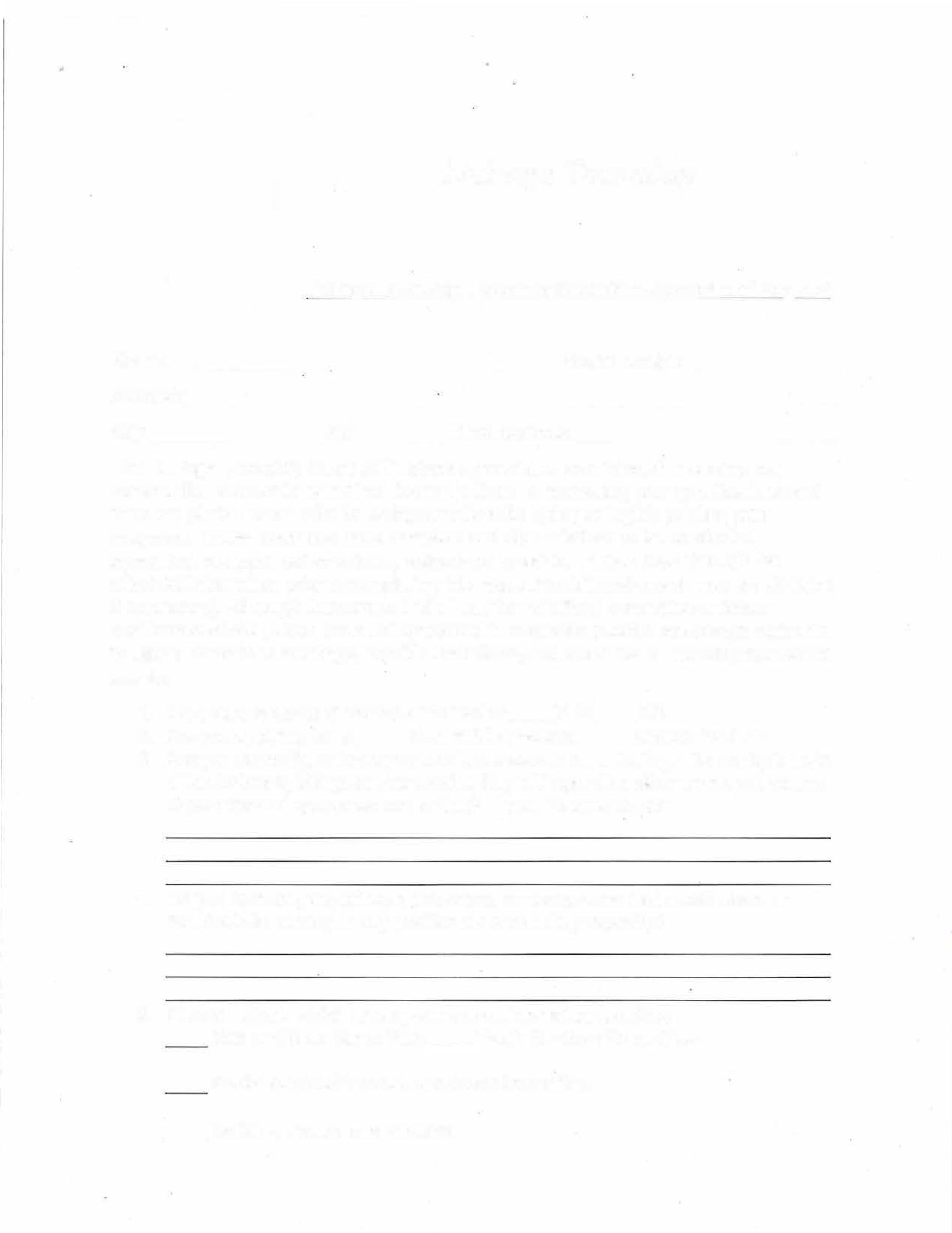 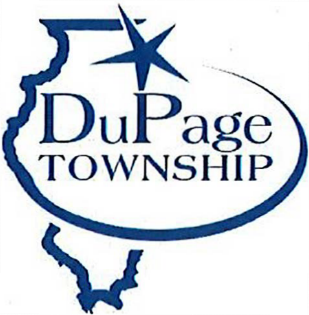 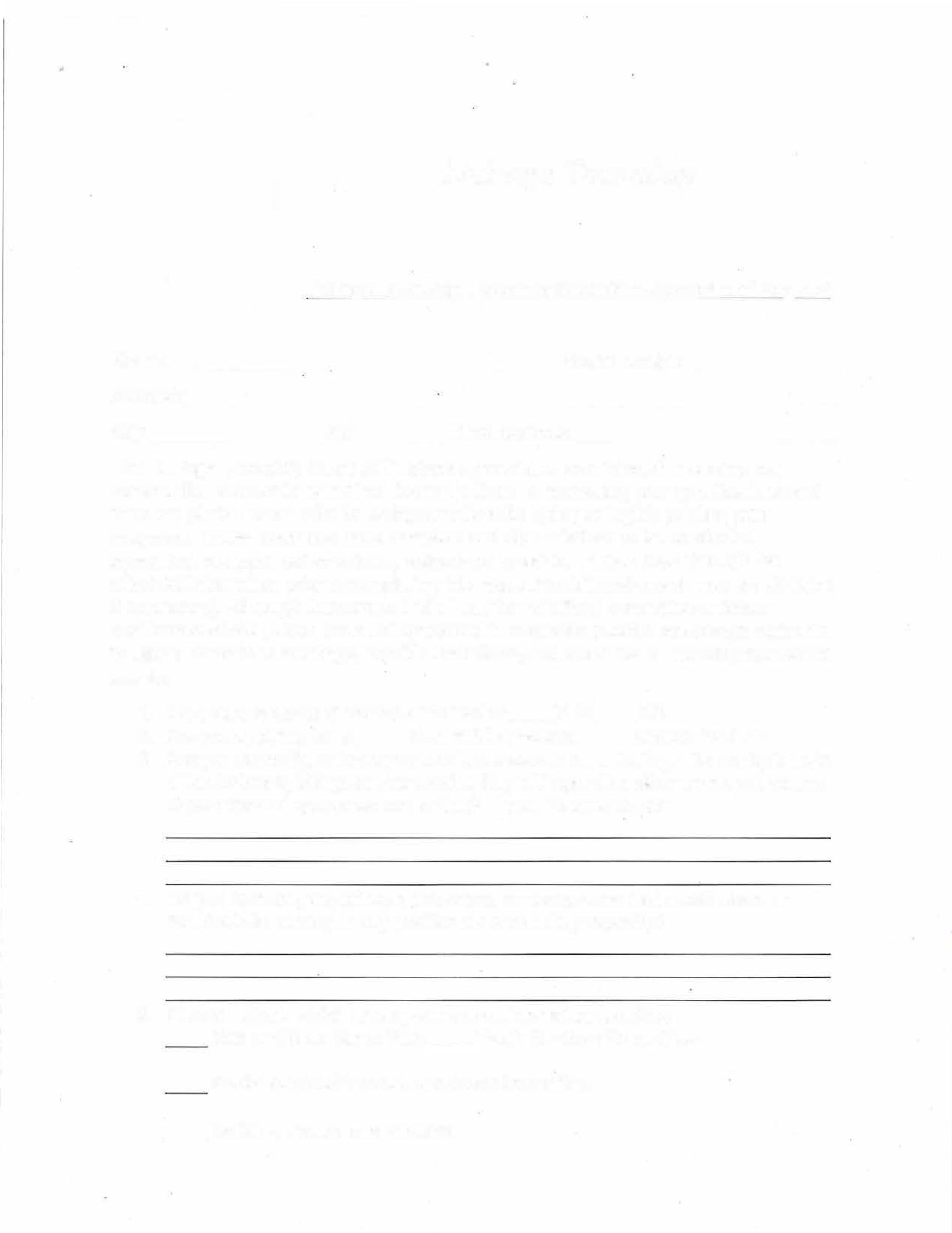 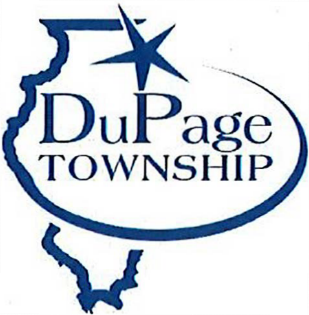 DuPage Township241 Canterbury Ln. Bolingbrook, Il 60440staff@dupagetownship.com fax 630-759-3412DuPage Township, Liaison or Committee Appointment RequestName:				Phone number:  	 Address:	_				 City: __		Zip: _	Email address:	_________The DuPage Township Board of Trustees appreciates your interest in serving ourcommunity. In order to assist the Township Board in assessing your qualifications and interests please answer the following questions by typing or legibly printing your response. Those interested must complete and sign this form to be nominated, appointed, re-appointed or officially authorized to serve. Please read through the attached information prior to completing this request (additional sheets may be attached if necessary). Although there are a limited number of official committee or liaison positions available, even those not appointed to a specific position are always welcome to attend committee meetings, provide their ideas, and volunteer at township-sponsored events.Are you a resident of DuPage Township?	YES	NOAre you applying for a: __Committee Position  	 Liaison PositionAre you currently, or have you previously served on a DuPage Township; Village of Bolingbrook; Village or Romeoville; City of Naperville; other municipal, county or government sponsored committee? If yes, Please explain:Do you have any experience, education, or background that would assist or contribute to serving in any position on a voluntary capacity?Please indicate which areas you have an interest in assisting: Youth Services CommitteeSenior Citizen CommitteeDo you have any relationship or reason that might possibly constitute a conflict of interest if you are selected to serve/represent the Township in any capacity? If yes, please explain:I have completed the application to the best of my ability, acknowledge that all information above is true and accurate to the best of my knowledge. I have read the attached guidelines and eligibility information and understand that this application does not guarantee my appointment. I agree to complete any additional forms and training shall I be appointed to serve.Applicant's Signature	DateGeneral Membership Information:Committee and Liaison Members serve at the pleasure of the Township Board and may be removed from the position or service at any time for such cause as the Township Board sees fit.Attendance at monthly committee meetings is necessary. Any committee member absent for more than two consecutive committee meetings without notifying the chairperson shall be subject to removal from the committee by action of the Township Board.The primary function of membership of the standing committees and liaison positions is to investigate concerns arising in their respective areas of interest; to promote the best interests of the Township'. to recommend policies, procedures, and actions for board consideration.Committee or Liaison appointments and participation therein shall be subject to and in compliance with the Open Meetings Act, Freedom of Information Act, Gift Ban Act, Ethics Law, and any other State and Federal Laws and mandates.Members may be required to complete on-line training as well as statements of economic interest in compliance with the aforementioned acts and laws. Failure to complete any required forms or trainings within 90 days of notification by chairperson may result in removal from the committee by action of the Township Board.